LONGTON LANE PRIMARY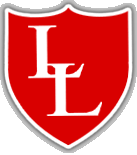                                ‘Believe and Achieve’                            Whole School coverage of genres, texts and writing opportunitiesLONGTON LANE PRIMARY                               ‘Believe and Achieve’                            Whole School coverage of genres, texts and writing opportunitiesLONGTON LANE PRIMARY                               ‘Believe and Achieve’                            Whole School coverage of genres, texts and writing opportunitiesYEAR 1- CYCLE BYEAR 1- CYCLE BYEAR 1- CYCLE BYEAR 1- CYCLE BYEAR 1- CYCLE BYEAR 1- CYCLE BYEAR 1- CYCLE BYEAR 1- CYCLE BYEAR 1- CYCLE BYEAR 1- CYCLE BYEAR 1- CYCLE BYEAR 1- CYCLE BYEAR 1- CYCLE BYEAR 1- CYCLE BYEAR 1- CYCLE B Other texts to share with Year 1Year 1 genresYear 1 genresNarrativeRecount – diary / letterInformationInstructionsNarrativeRecount – diary / letterInformationInstructionsNarrativeRecount – diary / letterInformationInstructionsNarrativeRecount – diary / letterInformationInstructionsNarrativeRecount – diary / letterInformationInstructionsStory mapsDiaryNarrative and InformationStory mapsDiaryNarrative and InformationStory mapsDiaryNarrative and InformationStory mapsDiaryNarrative and InformationQuestions to charactersDiaries and lettersQuestions to charactersDiaries and lettersQuestions to charactersDiaries and lettersQuestions to charactersDiaries and lettersPossible Film Units for Text Led Planning from The Literacy Shed: BubblesBook of butterfliesTexts Suggested for Year 1Avocado BabyElmerWhere the Wild Things AreThe Elephant and the Bad BabyOnly one youStories by Julia Donaldson linked to poetry focus:Monkey PuzzleTiddlerTabby McTatThe GruffaloWriting OpportunitiesWriting OpportunitiesCombine words to make a single clause sentenceUse and to join words and clausesSome full stops and capital lettersCombine words to make a single clause sentenceUse and to join words and clausesSome full stops and capital lettersCombine words to make a single clause sentenceUse and to join words and clausesSome full stops and capital lettersCombine words to make a single clause sentenceUse and to join words and clausesSome full stops and capital lettersCombine words to make a single clause sentenceUse and to join words and clausesSome full stops and capital lettersUse capital letters for names of people, places and days of the week.Use the personal pronoun IUse capital letters for names of people, places and days of the week.Use the personal pronoun IUse capital letters for names of people, places and days of the week.Use the personal pronoun IUse capital letters for names of people, places and days of the week.Use the personal pronoun IUse punctuation in some sentences:Some full stops and capital lettersSome question marksSome exclamation marksUse punctuation in some sentences:Some full stops and capital lettersSome question marksSome exclamation marksUse punctuation in some sentences:Some full stops and capital lettersSome question marksSome exclamation marksUse punctuation in some sentences:Some full stops and capital lettersSome question marksSome exclamation marksPossible Film Units for Text Led Planning from The Literacy Shed: BubblesBook of butterfliesTexts Suggested for Year 1Avocado BabyElmerWhere the Wild Things AreThe Elephant and the Bad BabyOnly one youStories by Julia Donaldson linked to poetry focus:Monkey PuzzleTiddlerTabby McTatThe GruffaloCreative term overview to establish cross curricular work where relevantCreative term overview to establish cross curricular work where relevantCreative term overview to establish cross curricular work where relevantCreative term overview to establish cross curricular work where relevantCreative term overview to establish cross curricular work where relevantCreative term overview to establish cross curricular work where relevantCreative term overview to establish cross curricular work where relevantCreative term overview to establish cross curricular work where relevantCreative term overview to establish cross curricular work where relevantCreative term overview to establish cross curricular work where relevantCreative term overview to establish cross curricular work where relevantCreative term overview to establish cross curricular work where relevantCreative term overview to establish cross curricular work where relevantCreative term overview to establish cross curricular work where relevantCreative term overview to establish cross curricular work where relevantPossible Film Units for Text Led Planning from The Literacy Shed: BubblesBook of butterfliesTexts Suggested for Year 1Avocado BabyElmerWhere the Wild Things AreThe Elephant and the Bad BabyOnly one youStories by Julia Donaldson linked to poetry focus:Monkey PuzzleTiddlerTabby McTatThe GruffaloFirst Half of YearFirst Half of YearFirst Half of YearFirst Half of YearFirst Half of YearFirst Half of YearFirst Half of YearFirst Half of YearSecond Half of YearSecond Half of YearSecond Half of YearSecond Half of YearSecond Half of YearSecond Half of YearSecond Half of YearPossible Film Units for Text Led Planning from The Literacy Shed: BubblesBook of butterfliesTexts Suggested for Year 1Avocado BabyElmerWhere the Wild Things AreThe Elephant and the Bad BabyOnly one youStories by Julia Donaldson linked to poetry focus:Monkey PuzzleTiddlerTabby McTatThe GruffaloGeography – 1. Town 2.Beach 3. ForestHistory – Step Back in Time 1. Guy Fawkes 2. Neil Armstrong and Space 3. Great Fire of LondonGeography – 1. Town 2.Beach 3. ForestHistory – Step Back in Time 1. Guy Fawkes 2. Neil Armstrong and Space 3. Great Fire of LondonGeography – 1. Town 2.Beach 3. ForestHistory – Step Back in Time 1. Guy Fawkes 2. Neil Armstrong and Space 3. Great Fire of LondonGeography – 1. Town 2.Beach 3. ForestHistory – Step Back in Time 1. Guy Fawkes 2. Neil Armstrong and Space 3. Great Fire of LondonGeography – 1. Town 2.Beach 3. ForestHistory – Step Back in Time 1. Guy Fawkes 2. Neil Armstrong and Space 3. Great Fire of LondonGeography – 1. Town 2.Beach 3. ForestHistory – Step Back in Time 1. Guy Fawkes 2. Neil Armstrong and Space 3. Great Fire of LondonGeography – 1. Town 2.Beach 3. ForestHistory – Step Back in Time 1. Guy Fawkes 2. Neil Armstrong and Space 3. Great Fire of LondonGeography – 1. Town 2.Beach 3. ForestHistory – Step Back in Time 1. Guy Fawkes 2. Neil Armstrong and Space 3. Great Fire of LondonGeography – 4. Weather  5&6. Canada History – 4. Great Fire of London 5. Rainhill 6. RainhillGeography – 4. Weather  5&6. Canada History – 4. Great Fire of London 5. Rainhill 6. RainhillGeography – 4. Weather  5&6. Canada History – 4. Great Fire of London 5. Rainhill 6. RainhillGeography – 4. Weather  5&6. Canada History – 4. Great Fire of London 5. Rainhill 6. RainhillGeography – 4. Weather  5&6. Canada History – 4. Great Fire of London 5. Rainhill 6. RainhillGeography – 4. Weather  5&6. Canada History – 4. Great Fire of London 5. Rainhill 6. RainhillGeography – 4. Weather  5&6. Canada History – 4. Great Fire of London 5. Rainhill 6. RainhillPossible Film Units for Text Led Planning from The Literacy Shed: BubblesBook of butterfliesTexts Suggested for Year 1Avocado BabyElmerWhere the Wild Things AreThe Elephant and the Bad BabyOnly one youStories by Julia Donaldson linked to poetry focus:Monkey PuzzleTiddlerTabby McTatThe GruffaloDT – Bridges- Levers and Sliders Art –  Gaudi- Craftmaker- Clay spire- Collage workDT – Bridges- Levers and Sliders Art –  Gaudi- Craftmaker- Clay spire- Collage workDT – Bridges- Levers and Sliders Art –  Gaudi- Craftmaker- Clay spire- Collage workDT – Bridges- Levers and Sliders Art –  Gaudi- Craftmaker- Clay spire- Collage workDT – Bridges- Levers and Sliders Art –  Gaudi- Craftmaker- Clay spire- Collage workDT – Cooking and Nutrition- PizzaArt –  Mary Quant- Designer- Sewing- PrintingDT – Cooking and Nutrition- PizzaArt –  Mary Quant- Designer- Sewing- PrintingDT – Cooking and Nutrition- PizzaArt –  Mary Quant- Designer- Sewing- PrintingDT – Cooking and Nutrition- PizzaArt –  Mary Quant- Designer- Sewing- PrintingDT – Cooking and Nutrition- PizzaArt –  Mary Quant- Designer- Sewing- PrintingDT – Fabric BooksArt – Van Gogh- Artist- PaintingDT – Fabric BooksArt – Van Gogh- Artist- PaintingDT – Fabric BooksArt – Van Gogh- Artist- PaintingDT – Fabric BooksArt – Van Gogh- Artist- PaintingDT – Fabric BooksArt – Van Gogh- Artist- PaintingPossible Film Units for Text Led Planning from The Literacy Shed: BubblesBook of butterfliesTexts Suggested for Year 1Avocado BabyElmerWhere the Wild Things AreThe Elephant and the Bad BabyOnly one youStories by Julia Donaldson linked to poetry focus:Monkey PuzzleTiddlerTabby McTatThe GruffaloBOOKS For Guided Reading and Text Led Planning BOOKS For Guided Reading and Text Led Planning BOOKS For Guided Reading and Text Led Planning BOOKS For Guided Reading and Text Led Planning BOOKS For Guided Reading and Text Led Planning BOOKS For Guided Reading and Text Led Planning BOOKS For Guided Reading and Text Led Planning BOOKS For Guided Reading and Text Led Planning BOOKS For Guided Reading and Text Led Planning BOOKS For Guided Reading and Text Led Planning BOOKS For Guided Reading and Text Led Planning BOOKS For Guided Reading and Text Led Planning BOOKS For Guided Reading and Text Led Planning BOOKS For Guided Reading and Text Led Planning BOOKS For Guided Reading and Text Led Planning Possible Film Units for Text Led Planning from The Literacy Shed: BubblesBook of butterfliesTexts Suggested for Year 1Avocado BabyElmerWhere the Wild Things AreThe Elephant and the Bad BabyOnly one youStories by Julia Donaldson linked to poetry focus:Monkey PuzzleTiddlerTabby McTatThe GruffaloText Led PlanningSand DragonBilly’s BucketSand DragonBilly’s BucketSand DragonBilly’s BucketBeeguHow to catch a starBeeguHow to catch a starWhatever NextGrandpa’s GiftBear (NF)Whatever NextGrandpa’s GiftBear (NF)Whatever NextGrandpa’s GiftBear (NF)Little Red Riding HoodThe Three Little PigsJack and the BeanstalkGreat Fire of London (NF)Little Red Riding HoodThe Three Little PigsJack and the BeanstalkGreat Fire of London (NF)Little Red Riding HoodThe Three Little PigsJack and the BeanstalkGreat Fire of London (NF)Zog Snail and the WhaleZog Snail and the WhaleBiscuit BearVegetable GluePossible Film Units for Text Led Planning from The Literacy Shed: BubblesBook of butterfliesTexts Suggested for Year 1Avocado BabyElmerWhere the Wild Things AreThe Elephant and the Bad BabyOnly one youStories by Julia Donaldson linked to poetry focus:Monkey PuzzleTiddlerTabby McTatThe GruffaloGuided ReadingKitchen DiscoWe’re Going on a Bear HuntShark in the ParkKitchen DiscoWe’re Going on a Bear HuntShark in the ParkKitchen DiscoWe’re Going on a Bear HuntShark in the ParkLost and foundThe Way Back HomeRoom on the BroomLost and foundThe Way Back HomeRoom on the BroomPeace at LastElmer’s Special DayFarmer DuckPeace at LastElmer’s Special DayFarmer DuckPeace at LastElmer’s Special DayFarmer DuckJack and the BeanstalkGoldilocks and the Three BearsThe Gingerbread ManGreat Fire of London (NF)Jack and the BeanstalkGoldilocks and the Three BearsThe Gingerbread ManGreat Fire of London (NF)Jack and the BeanstalkGoldilocks and the Three BearsThe Gingerbread ManGreat Fire of London (NF)SuperwormWhat the Ladybird HeardSuperwormWhat the Ladybird HeardThe Scarecrow’s WeddingFrog and the StrangerThe Bog BabyPossible Film Units for Text Led Planning from The Literacy Shed: BubblesBook of butterfliesTexts Suggested for Year 1Avocado BabyElmerWhere the Wild Things AreThe Elephant and the Bad BabyOnly one youStories by Julia Donaldson linked to poetry focus:Monkey PuzzleTiddlerTabby McTatThe GruffaloGENRESGENRESGENRESGENRESGENRESGENRESGENRESGENRESGENRESGENRESGENRESGENRESGENRESGENRESGENRESPossible Film Units for Text Led Planning from The Literacy Shed: BubblesBook of butterfliesTexts Suggested for Year 1Avocado BabyElmerWhere the Wild Things AreThe Elephant and the Bad BabyOnly one youStories by Julia Donaldson linked to poetry focus:Monkey PuzzleTiddlerTabby McTatThe GruffaloSand DragonStory mapDescriptive writingBilly’s BucketLists, labels and captionsPostcardsDescriptive writingRhyming words - PoetrySand DragonStory mapDescriptive writingBilly’s BucketLists, labels and captionsPostcardsDescriptive writingRhyming words - PoetrySand DragonStory mapDescriptive writingBilly’s BucketLists, labels and captionsPostcardsDescriptive writingRhyming words - PoetryBeeguNarrativeSetting descriptionStory map/journeyHow to catch a starRecountInstructions (NF)How to brush your teethBeeguNarrativeSetting descriptionStory map/journeyHow to catch a starRecountInstructions (NF)How to brush your teethWhatever NextDiaryLettersPW Grandpa’s Gift Story mapNarrativeBears (NF)Information posterPoetry – Julia DonaldsonWhatever NextDiaryLettersPW Grandpa’s Gift Story mapNarrativeBears (NF)Information posterPoetry – Julia DonaldsonWhatever NextDiaryLettersPW Grandpa’s Gift Story mapNarrativeBears (NF)Information posterPoetry – Julia DonaldsonTraditional TalesCharacter descriptionSetting descriptionStory mapRecountGreat Fire of LondonInformation report (NF)Traditional TalesCharacter descriptionSetting descriptionStory mapRecountGreat Fire of LondonInformation report (NF)ZogRecountNarrativeDescriptionSnail and the WhaleQuestions to a characterNarrativeStory mapPoetry – Julia DonaldsonZogRecountNarrativeDescriptionSnail and the WhaleQuestions to a characterNarrativeStory mapPoetry – Julia DonaldsonZogRecountNarrativeDescriptionSnail and the WhaleQuestions to a characterNarrativeStory mapPoetry – Julia DonaldsonBiscuit BearPersuasive writingRecountNarrativeQuestions to charactersVegetable GlueNarrativeInstructionsRecount of visit (TRIP- NF)Biscuit BearPersuasive writingRecountNarrativeQuestions to charactersVegetable GlueNarrativeInstructionsRecount of visit (TRIP- NF)Possible Film Units for Text Led Planning from The Literacy Shed: BubblesBook of butterfliesTexts Suggested for Year 1Avocado BabyElmerWhere the Wild Things AreThe Elephant and the Bad BabyOnly one youStories by Julia Donaldson linked to poetry focus:Monkey PuzzleTiddlerTabby McTatThe GruffaloYear 1 agreed poet -Julia Donaldson    Suggested Poetry ideas for KS1 –Invent impossible ideas e.g. magical wishes; experiment with alliteration to create humorous and surprising combinations.Use the senses / Experiment with similes / Make adventurous word choicesList words and phrases, use a repeating pattern or shape on the pageYear 1 agreed poet -Julia Donaldson    Suggested Poetry ideas for KS1 –Invent impossible ideas e.g. magical wishes; experiment with alliteration to create humorous and surprising combinations.Use the senses / Experiment with similes / Make adventurous word choicesList words and phrases, use a repeating pattern or shape on the pageYear 1 agreed poet -Julia Donaldson    Suggested Poetry ideas for KS1 –Invent impossible ideas e.g. magical wishes; experiment with alliteration to create humorous and surprising combinations.Use the senses / Experiment with similes / Make adventurous word choicesList words and phrases, use a repeating pattern or shape on the pageYear 1 agreed poet -Julia Donaldson    Suggested Poetry ideas for KS1 –Invent impossible ideas e.g. magical wishes; experiment with alliteration to create humorous and surprising combinations.Use the senses / Experiment with similes / Make adventurous word choicesList words and phrases, use a repeating pattern or shape on the pageYear 1 agreed poet -Julia Donaldson    Suggested Poetry ideas for KS1 –Invent impossible ideas e.g. magical wishes; experiment with alliteration to create humorous and surprising combinations.Use the senses / Experiment with similes / Make adventurous word choicesList words and phrases, use a repeating pattern or shape on the pageYear 1 agreed poet -Julia Donaldson    Suggested Poetry ideas for KS1 –Invent impossible ideas e.g. magical wishes; experiment with alliteration to create humorous and surprising combinations.Use the senses / Experiment with similes / Make adventurous word choicesList words and phrases, use a repeating pattern or shape on the pageYear 1 agreed poet -Julia Donaldson    Suggested Poetry ideas for KS1 –Invent impossible ideas e.g. magical wishes; experiment with alliteration to create humorous and surprising combinations.Use the senses / Experiment with similes / Make adventurous word choicesList words and phrases, use a repeating pattern or shape on the pageYear 1 agreed poet -Julia Donaldson    Suggested Poetry ideas for KS1 –Invent impossible ideas e.g. magical wishes; experiment with alliteration to create humorous and surprising combinations.Use the senses / Experiment with similes / Make adventurous word choicesList words and phrases, use a repeating pattern or shape on the pageYear 1 agreed poet -Julia Donaldson    Suggested Poetry ideas for KS1 –Invent impossible ideas e.g. magical wishes; experiment with alliteration to create humorous and surprising combinations.Use the senses / Experiment with similes / Make adventurous word choicesList words and phrases, use a repeating pattern or shape on the pageYear 1 agreed poet -Julia Donaldson    Suggested Poetry ideas for KS1 –Invent impossible ideas e.g. magical wishes; experiment with alliteration to create humorous and surprising combinations.Use the senses / Experiment with similes / Make adventurous word choicesList words and phrases, use a repeating pattern or shape on the pageYear 1 agreed poet -Julia Donaldson    Suggested Poetry ideas for KS1 –Invent impossible ideas e.g. magical wishes; experiment with alliteration to create humorous and surprising combinations.Use the senses / Experiment with similes / Make adventurous word choicesList words and phrases, use a repeating pattern or shape on the pageYear 1 agreed poet -Julia Donaldson    Suggested Poetry ideas for KS1 –Invent impossible ideas e.g. magical wishes; experiment with alliteration to create humorous and surprising combinations.Use the senses / Experiment with similes / Make adventurous word choicesList words and phrases, use a repeating pattern or shape on the pageYear 1 agreed poet -Julia Donaldson    Suggested Poetry ideas for KS1 –Invent impossible ideas e.g. magical wishes; experiment with alliteration to create humorous and surprising combinations.Use the senses / Experiment with similes / Make adventurous word choicesList words and phrases, use a repeating pattern or shape on the pageYear 1 agreed poet -Julia Donaldson    Suggested Poetry ideas for KS1 –Invent impossible ideas e.g. magical wishes; experiment with alliteration to create humorous and surprising combinations.Use the senses / Experiment with similes / Make adventurous word choicesList words and phrases, use a repeating pattern or shape on the pageYear 1 agreed poet -Julia Donaldson    Suggested Poetry ideas for KS1 –Invent impossible ideas e.g. magical wishes; experiment with alliteration to create humorous and surprising combinations.Use the senses / Experiment with similes / Make adventurous word choicesList words and phrases, use a repeating pattern or shape on the pagePossible Film Units for Text Led Planning from The Literacy Shed: BubblesBook of butterfliesTexts Suggested for Year 1Avocado BabyElmerWhere the Wild Things AreThe Elephant and the Bad BabyOnly one youStories by Julia Donaldson linked to poetry focus:Monkey PuzzleTiddlerTabby McTatThe GruffaloYEAR 1/2- CYCLE BYEAR 1/2- CYCLE BYEAR 1/2- CYCLE BYEAR 1/2- CYCLE BYEAR 1/2- CYCLE BYEAR 1/2- CYCLE BYEAR 1/2- CYCLE BYEAR 1/2- CYCLE BYEAR 1/2- CYCLE BYEAR 1/2- CYCLE BYEAR 1/2- CYCLE BYEAR 1/2- CYCLE BYEAR 1/2- CYCLE BYEAR 1/2- CYCLE BYEAR 1/2- CYCLE BYEAR 1/2- CYCLE BYEAR 1/2- CYCLE BOther texts to share with Year 1/2Year 1 genresYear 1 genresNarrativeRecount – diary / letterInformation/InstructionsNarrativeRecount – diary / letterInformation/InstructionsNarrativeRecount – diary / letterInformation/InstructionsNarrativeRecount – diary / letterInformation/InstructionsNarrativeRecount – diary / letterInformation/InstructionsStory mapsDiaryNarrative and InformationStory mapsDiaryNarrative and InformationStory mapsDiaryNarrative and InformationStory mapsDiaryNarrative and InformationStory mapsDiaryNarrative and InformationQuestions to charactersDiaries and lettersQuestions to charactersDiaries and lettersQuestions to charactersDiaries and lettersQuestions to charactersDiaries and lettersQuestions to charactersDiaries and lettersPossible Film Units for Text Led Planning from The Literacy Shed: Catch itLittle BoatTexts Suggested for Year 1/2Avocado BabyElmerWhere the Wild Things AreThe Elephant and the Bad BabyOnly one youTexts Suggested for Year 2Flat StanleyEmily Brown and the ThingFantastic Mr FoxWilla and Old Miss AnnieTraction ManAmazing GraceThe HodgehegNot Now BernardDr Xargle’s Book of EarthletsStories by Julia Donaldson linked to poetry focus:Monkey PuzzleTiddlerTabby McTatThe GruffaloWriting OpportunitiesWriting OpportunitiesCombine words to make a single clause sentenceUse and to join words and clausesSome full stops and capital lettersCombine words to make a single clause sentenceUse and to join words and clausesSome full stops and capital lettersCombine words to make a single clause sentenceUse and to join words and clausesSome full stops and capital lettersCombine words to make a single clause sentenceUse and to join words and clausesSome full stops and capital lettersCombine words to make a single clause sentenceUse and to join words and clausesSome full stops and capital lettersUse capital letters for names of people, places and days of the week.Use the personal pronoun IUse capital letters for names of people, places and days of the week.Use the personal pronoun IUse capital letters for names of people, places and days of the week.Use the personal pronoun IUse capital letters for names of people, places and days of the week.Use the personal pronoun IUse capital letters for names of people, places and days of the week.Use the personal pronoun IUse punctuation in some sentences:Some full stops and capital lettersSome question marksSome exclamation marksUse punctuation in some sentences:Some full stops and capital lettersSome question marksSome exclamation marksUse punctuation in some sentences:Some full stops and capital lettersSome question marksSome exclamation marksUse punctuation in some sentences:Some full stops and capital lettersSome question marksSome exclamation marksUse punctuation in some sentences:Some full stops and capital lettersSome question marksSome exclamation marksPossible Film Units for Text Led Planning from The Literacy Shed: Catch itLittle BoatTexts Suggested for Year 1/2Avocado BabyElmerWhere the Wild Things AreThe Elephant and the Bad BabyOnly one youTexts Suggested for Year 2Flat StanleyEmily Brown and the ThingFantastic Mr FoxWilla and Old Miss AnnieTraction ManAmazing GraceThe HodgehegNot Now BernardDr Xargle’s Book of EarthletsStories by Julia Donaldson linked to poetry focus:Monkey PuzzleTiddlerTabby McTatThe GruffaloYear 2 genresYear 2 genresNarrativeRecount – diary, letter, newsReport for informationNarrativeRecount – diary, letter, newsReport for informationCharacter  / setting descriptionsRecount Information/InstructionsCharacter  / setting descriptionsRecount Information/InstructionsCharacter  / setting descriptionsRecount Information/InstructionsInstructionsInstructionsInstructionsNarrativeInformationNarrativeInformationNarrativeInstructionsLetters/DiaryNarrativeInstructionsLetters/DiaryNarrativeInstructionsLetters/DiaryNarrativeInformationSetting descriptionNarrativeInformationSetting descriptionPossible Film Units for Text Led Planning from The Literacy Shed: Catch itLittle BoatTexts Suggested for Year 1/2Avocado BabyElmerWhere the Wild Things AreThe Elephant and the Bad BabyOnly one youTexts Suggested for Year 2Flat StanleyEmily Brown and the ThingFantastic Mr FoxWilla and Old Miss AnnieTraction ManAmazing GraceThe HodgehegNot Now BernardDr Xargle’s Book of EarthletsStories by Julia Donaldson linked to poetry focus:Monkey PuzzleTiddlerTabby McTatThe GruffaloWriting OpportunitiesWriting OpportunitiesUse co-ordination  (and, or, but)Some use of subordination (when, if, that, because)Use adjectives /adverbs to describe Use co-ordination  (and, or, but)Some use of subordination (when, if, that, because)Use adjectives /adverbs to describe Use adjectives /adverbs to describe /specify:- Some expanded noun phrases-Some use of –ly to turn adjectives into adverbsUse adjectives /adverbs to describe /specify:- Some expanded noun phrases-Some use of –ly to turn adjectives into adverbsUse adjectives /adverbs to describe /specify:- Some expanded noun phrases-Some use of –ly to turn adjectives into adverbsUse past and present tense mostly correctly throughout writingSome use of verbs to mark in progressUse past and present tense mostly correctly throughout writingSome use of verbs to mark in progressUse past and present tense mostly correctly throughout writingSome use of verbs to mark in progressSome use of commas to separate items in listsSome use of commas to separate items in listsSome apostrophes for simple contracted formsSome apostrophes for simple contracted formsSome apostrophes for simple contracted formsBegin to use apostrophes for singular possession in nounsBegin to use apostrophes for singular possession in nounsPossible Film Units for Text Led Planning from The Literacy Shed: Catch itLittle BoatTexts Suggested for Year 1/2Avocado BabyElmerWhere the Wild Things AreThe Elephant and the Bad BabyOnly one youTexts Suggested for Year 2Flat StanleyEmily Brown and the ThingFantastic Mr FoxWilla and Old Miss AnnieTraction ManAmazing GraceThe HodgehegNot Now BernardDr Xargle’s Book of EarthletsStories by Julia Donaldson linked to poetry focus:Monkey PuzzleTiddlerTabby McTatThe GruffaloWriting OpportunitiesWriting OpportunitiesWrite statements, questions, commands and exclamations. Use a variety of punctuation with increasing accuracy: Most sentences demarcated accurately with full stops and capital letters. 	Some use of exclamation marks for effect / Some use of question marksWrite statements, questions, commands and exclamations. Use a variety of punctuation with increasing accuracy: Most sentences demarcated accurately with full stops and capital letters. 	Some use of exclamation marks for effect / Some use of question marksWrite statements, questions, commands and exclamations. Use a variety of punctuation with increasing accuracy: Most sentences demarcated accurately with full stops and capital letters. 	Some use of exclamation marks for effect / Some use of question marksWrite statements, questions, commands and exclamations. Use a variety of punctuation with increasing accuracy: Most sentences demarcated accurately with full stops and capital letters. 	Some use of exclamation marks for effect / Some use of question marksWrite statements, questions, commands and exclamations. Use a variety of punctuation with increasing accuracy: Most sentences demarcated accurately with full stops and capital letters. 	Some use of exclamation marks for effect / Some use of question marksWrite statements, questions, commands and exclamations. Use a variety of punctuation with increasing accuracy: Most sentences demarcated accurately with full stops and capital letters. 	Some use of exclamation marks for effect / Some use of question marksWrite statements, questions, commands and exclamations. Use a variety of punctuation with increasing accuracy: Most sentences demarcated accurately with full stops and capital letters. 	Some use of exclamation marks for effect / Some use of question marksWrite statements, questions, commands and exclamations. Use a variety of punctuation with increasing accuracy: Most sentences demarcated accurately with full stops and capital letters. 	Some use of exclamation marks for effect / Some use of question marksWrite statements, questions, commands and exclamations. Use a variety of punctuation with increasing accuracy: Most sentences demarcated accurately with full stops and capital letters. 	Some use of exclamation marks for effect / Some use of question marksWrite statements, questions, commands and exclamations. Use a variety of punctuation with increasing accuracy: Most sentences demarcated accurately with full stops and capital letters. 	Some use of exclamation marks for effect / Some use of question marksWrite statements, questions, commands and exclamations. Use a variety of punctuation with increasing accuracy: Most sentences demarcated accurately with full stops and capital letters. 	Some use of exclamation marks for effect / Some use of question marksWrite statements, questions, commands and exclamations. Use a variety of punctuation with increasing accuracy: Most sentences demarcated accurately with full stops and capital letters. 	Some use of exclamation marks for effect / Some use of question marksWrite statements, questions, commands and exclamations. Use a variety of punctuation with increasing accuracy: Most sentences demarcated accurately with full stops and capital letters. 	Some use of exclamation marks for effect / Some use of question marksWrite statements, questions, commands and exclamations. Use a variety of punctuation with increasing accuracy: Most sentences demarcated accurately with full stops and capital letters. 	Some use of exclamation marks for effect / Some use of question marksWrite statements, questions, commands and exclamations. Use a variety of punctuation with increasing accuracy: Most sentences demarcated accurately with full stops and capital letters. 	Some use of exclamation marks for effect / Some use of question marksPossible Film Units for Text Led Planning from The Literacy Shed: Catch itLittle BoatTexts Suggested for Year 1/2Avocado BabyElmerWhere the Wild Things AreThe Elephant and the Bad BabyOnly one youTexts Suggested for Year 2Flat StanleyEmily Brown and the ThingFantastic Mr FoxWilla and Old Miss AnnieTraction ManAmazing GraceThe HodgehegNot Now BernardDr Xargle’s Book of EarthletsStories by Julia Donaldson linked to poetry focus:Monkey PuzzleTiddlerTabby McTatThe GruffaloCreative term overview to establish cross curricular work where relevantCreative term overview to establish cross curricular work where relevantCreative term overview to establish cross curricular work where relevantCreative term overview to establish cross curricular work where relevantCreative term overview to establish cross curricular work where relevantCreative term overview to establish cross curricular work where relevantCreative term overview to establish cross curricular work where relevantCreative term overview to establish cross curricular work where relevantCreative term overview to establish cross curricular work where relevantCreative term overview to establish cross curricular work where relevantCreative term overview to establish cross curricular work where relevantCreative term overview to establish cross curricular work where relevantCreative term overview to establish cross curricular work where relevantCreative term overview to establish cross curricular work where relevantCreative term overview to establish cross curricular work where relevantCreative term overview to establish cross curricular work where relevantCreative term overview to establish cross curricular work where relevantPossible Film Units for Text Led Planning from The Literacy Shed: Catch itLittle BoatTexts Suggested for Year 1/2Avocado BabyElmerWhere the Wild Things AreThe Elephant and the Bad BabyOnly one youTexts Suggested for Year 2Flat StanleyEmily Brown and the ThingFantastic Mr FoxWilla and Old Miss AnnieTraction ManAmazing GraceThe HodgehegNot Now BernardDr Xargle’s Book of EarthletsStories by Julia Donaldson linked to poetry focus:Monkey PuzzleTiddlerTabby McTatThe GruffaloFirst Half of YearFirst Half of YearFirst Half of YearFirst Half of YearFirst Half of YearFirst Half of YearFirst Half of YearFirst Half of YearFirst Half of YearSecond Half of YearSecond Half of YearSecond Half of YearSecond Half of YearSecond Half of YearSecond Half of YearSecond Half of YearSecond Half of YearPossible Film Units for Text Led Planning from The Literacy Shed: Catch itLittle BoatTexts Suggested for Year 1/2Avocado BabyElmerWhere the Wild Things AreThe Elephant and the Bad BabyOnly one youTexts Suggested for Year 2Flat StanleyEmily Brown and the ThingFantastic Mr FoxWilla and Old Miss AnnieTraction ManAmazing GraceThe HodgehegNot Now BernardDr Xargle’s Book of EarthletsStories by Julia Donaldson linked to poetry focus:Monkey PuzzleTiddlerTabby McTatThe GruffaloGeography – 1. Town 2.Beach 3. ForestHistory – Step Back in Time 1. Guy Fawkes 2. Neil Armstrong and Space 3. Great Fire of LondonGeography – 1. Town 2.Beach 3. ForestHistory – Step Back in Time 1. Guy Fawkes 2. Neil Armstrong and Space 3. Great Fire of LondonGeography – 1. Town 2.Beach 3. ForestHistory – Step Back in Time 1. Guy Fawkes 2. Neil Armstrong and Space 3. Great Fire of LondonGeography – 1. Town 2.Beach 3. ForestHistory – Step Back in Time 1. Guy Fawkes 2. Neil Armstrong and Space 3. Great Fire of LondonGeography – 1. Town 2.Beach 3. ForestHistory – Step Back in Time 1. Guy Fawkes 2. Neil Armstrong and Space 3. Great Fire of LondonGeography – 1. Town 2.Beach 3. ForestHistory – Step Back in Time 1. Guy Fawkes 2. Neil Armstrong and Space 3. Great Fire of LondonGeography – 1. Town 2.Beach 3. ForestHistory – Step Back in Time 1. Guy Fawkes 2. Neil Armstrong and Space 3. Great Fire of LondonGeography – 1. Town 2.Beach 3. ForestHistory – Step Back in Time 1. Guy Fawkes 2. Neil Armstrong and Space 3. Great Fire of LondonGeography – 1. Town 2.Beach 3. ForestHistory – Step Back in Time 1. Guy Fawkes 2. Neil Armstrong and Space 3. Great Fire of LondonGeography – 4. Weather  5&6. Canada History – 4. Great Fire of London 5. Rainhill 6. RainhillGeography – 4. Weather  5&6. Canada History – 4. Great Fire of London 5. Rainhill 6. RainhillGeography – 4. Weather  5&6. Canada History – 4. Great Fire of London 5. Rainhill 6. RainhillGeography – 4. Weather  5&6. Canada History – 4. Great Fire of London 5. Rainhill 6. RainhillGeography – 4. Weather  5&6. Canada History – 4. Great Fire of London 5. Rainhill 6. RainhillGeography – 4. Weather  5&6. Canada History – 4. Great Fire of London 5. Rainhill 6. RainhillGeography – 4. Weather  5&6. Canada History – 4. Great Fire of London 5. Rainhill 6. RainhillGeography – 4. Weather  5&6. Canada History – 4. Great Fire of London 5. Rainhill 6. RainhillPossible Film Units for Text Led Planning from The Literacy Shed: Catch itLittle BoatTexts Suggested for Year 1/2Avocado BabyElmerWhere the Wild Things AreThe Elephant and the Bad BabyOnly one youTexts Suggested for Year 2Flat StanleyEmily Brown and the ThingFantastic Mr FoxWilla and Old Miss AnnieTraction ManAmazing GraceThe HodgehegNot Now BernardDr Xargle’s Book of EarthletsStories by Julia Donaldson linked to poetry focus:Monkey PuzzleTiddlerTabby McTatThe GruffaloBOOKS For Guided Reading and Text Led Planning BOOKS For Guided Reading and Text Led Planning BOOKS For Guided Reading and Text Led Planning BOOKS For Guided Reading and Text Led Planning BOOKS For Guided Reading and Text Led Planning BOOKS For Guided Reading and Text Led Planning BOOKS For Guided Reading and Text Led Planning BOOKS For Guided Reading and Text Led Planning BOOKS For Guided Reading and Text Led Planning BOOKS For Guided Reading and Text Led Planning BOOKS For Guided Reading and Text Led Planning BOOKS For Guided Reading and Text Led Planning BOOKS For Guided Reading and Text Led Planning BOOKS For Guided Reading and Text Led Planning BOOKS For Guided Reading and Text Led Planning BOOKS For Guided Reading and Text Led Planning BOOKS For Guided Reading and Text Led Planning Possible Film Units for Text Led Planning from The Literacy Shed: Catch itLittle BoatTexts Suggested for Year 1/2Avocado BabyElmerWhere the Wild Things AreThe Elephant and the Bad BabyOnly one youTexts Suggested for Year 2Flat StanleyEmily Brown and the ThingFantastic Mr FoxWilla and Old Miss AnnieTraction ManAmazing GraceThe HodgehegNot Now BernardDr Xargle’s Book of EarthletsStories by Julia Donaldson linked to poetry focus:Monkey PuzzleTiddlerTabby McTatThe GruffaloText Led PlanningSand DragonBilly’s BucketSand DragonBilly’s BucketSand DragonBilly’s BucketSand DragonBilly’s BucketBeeguThe Way Back HomeThe Blackest Hole in SpaceBeeguThe Way Back HomeThe Blackest Hole in SpaceBeeguThe Way Back HomeThe Blackest Hole in SpaceGorillaPeace at LastGorilla (NF)GorillaPeace at LastGorilla (NF)GorillaPeace at LastGorilla (NF)Little Red Riding HoodThe Three Little PigsJack and the BeanstalkGreat Fire of London (NF)Little Red Riding HoodThe Three Little PigsJack and the BeanstalkGreat Fire of London (NF)Little Red Riding HoodThe Three Little PigsJack and the BeanstalkGreat Fire of London (NF)Charlie Cook’s Favourite BookZog & the Flying DoctorsCharlie Cook’s Favourite BookZog & the Flying DoctorsBiscuit BearVegetable GluePossible Film Units for Text Led Planning from The Literacy Shed: Catch itLittle BoatTexts Suggested for Year 1/2Avocado BabyElmerWhere the Wild Things AreThe Elephant and the Bad BabyOnly one youTexts Suggested for Year 2Flat StanleyEmily Brown and the ThingFantastic Mr FoxWilla and Old Miss AnnieTraction ManAmazing GraceThe HodgehegNot Now BernardDr Xargle’s Book of EarthletsStories by Julia Donaldson linked to poetry focus:Monkey PuzzleTiddlerTabby McTatThe GruffaloGuided ReadingThe Huge Bag of WorriesCan’t you sleep little bearSuperhero HotelThe Smartest Giant in townThe Huge Bag of WorriesCan’t you sleep little bearSuperhero HotelThe Smartest Giant in townThe Huge Bag of WorriesCan’t you sleep little bearSuperhero HotelThe Smartest Giant in townThe Huge Bag of WorriesCan’t you sleep little bearSuperhero HotelThe Smartest Giant in townThe Way Back HomeLost and FoundRoom on the BroomThe Way Back HomeLost and FoundRoom on the BroomThe Way Back HomeLost and FoundRoom on the BroomGorilla Pumpkin Soup	Rabbit’s Bad HabitGorilla Pumpkin Soup	Rabbit’s Bad HabitGorilla Pumpkin Soup	Rabbit’s Bad HabitLittle Red Riding HoodThe Three Billy Goats GruffThe Ugly DucklingLittle Red Riding HoodThe Three Billy Goats GruffThe Ugly DucklingLittle Red Riding HoodThe Three Billy Goats GruffThe Ugly DucklingThe Highway RatThe Wrong Kind of BarkThe Highway RatThe Wrong Kind of BarkTyrannosaurus DripNorman the Naughty KnightPossible Film Units for Text Led Planning from The Literacy Shed: Catch itLittle BoatTexts Suggested for Year 1/2Avocado BabyElmerWhere the Wild Things AreThe Elephant and the Bad BabyOnly one youTexts Suggested for Year 2Flat StanleyEmily Brown and the ThingFantastic Mr FoxWilla and Old Miss AnnieTraction ManAmazing GraceThe HodgehegNot Now BernardDr Xargle’s Book of EarthletsStories by Julia Donaldson linked to poetry focus:Monkey PuzzleTiddlerTabby McTatThe GruffaloGENRESGENRESGENRESGENRESGENRESGENRESGENRESGENRESGENRESGENRESGENRESGENRESGENRESGENRESGENRESGENRESGENRESPossible Film Units for Text Led Planning from The Literacy Shed: Catch itLittle BoatTexts Suggested for Year 1/2Avocado BabyElmerWhere the Wild Things AreThe Elephant and the Bad BabyOnly one youTexts Suggested for Year 2Flat StanleyEmily Brown and the ThingFantastic Mr FoxWilla and Old Miss AnnieTraction ManAmazing GraceThe HodgehegNot Now BernardDr Xargle’s Book of EarthletsStories by Julia Donaldson linked to poetry focus:Monkey PuzzleTiddlerTabby McTatThe GruffaloSand DragonStory mapDescriptive writingBilly’s BucketLists, labels and captionsPostcardsDescriptive writingRhyming words - PoetrySand DragonStory mapDescriptive writingBilly’s BucketLists, labels and captionsPostcardsDescriptive writingRhyming words - PoetrySand DragonStory mapDescriptive writingBilly’s BucketLists, labels and captionsPostcardsDescriptive writingRhyming words - PoetryBeeguNarrativeSetting descriptionStory map/journeyThe Way Back HomeRecount/NarrativeThe Blackest Hole in SpaceQuestions to ask a characterStory MapBeeguNarrativeSetting descriptionStory map/journeyThe Way Back HomeRecount/NarrativeThe Blackest Hole in SpaceQuestions to ask a characterStory MapBeeguNarrativeSetting descriptionStory map/journeyThe Way Back HomeRecount/NarrativeThe Blackest Hole in SpaceQuestions to ask a characterStory MapGorillaDiaryNewspaper reportPeace at LastStory map/NarrativeGorilla (NF)Information leafletPoetry – Julia DonaldsonGorillaDiaryNewspaper reportPeace at LastStory map/NarrativeGorilla (NF)Information leafletPoetry – Julia DonaldsonGorillaDiaryNewspaper reportPeace at LastStory map/NarrativeGorilla (NF)Information leafletPoetry – Julia DonaldsonTraditional TalesCharacter descriptionSetting descriptionStory mapRecountGreat Fire of LondonInformation report (NF)Traditional TalesCharacter descriptionSetting descriptionStory mapRecountGreat Fire of LondonInformation report (NF)Traditional TalesCharacter descriptionSetting descriptionStory mapRecountGreat Fire of LondonInformation report (NF)Traditional TalesCharacter descriptionSetting descriptionStory mapRecountGreat Fire of LondonInformation report (NF)Charlie Cook’s Favourite BookRecountStoryBook reviewsZog & the Flying DoctorsNarrative DiaryPoetry- riddlesCharlie Cook’s Favourite BookRecountStoryBook reviewsZog & the Flying DoctorsNarrative DiaryPoetry- riddlesCharlie Cook’s Favourite BookRecountStoryBook reviewsZog & the Flying DoctorsNarrative DiaryPoetry- riddlesBiscuit BearPersuasive writingRecountNarrativeQuestions to charactersVegetable GlueNarrativeInstructionsRecount of visit (TRIP- NF)Possible Film Units for Text Led Planning from The Literacy Shed: Catch itLittle BoatTexts Suggested for Year 1/2Avocado BabyElmerWhere the Wild Things AreThe Elephant and the Bad BabyOnly one youTexts Suggested for Year 2Flat StanleyEmily Brown and the ThingFantastic Mr FoxWilla and Old Miss AnnieTraction ManAmazing GraceThe HodgehegNot Now BernardDr Xargle’s Book of EarthletsStories by Julia Donaldson linked to poetry focus:Monkey PuzzleTiddlerTabby McTatThe GruffaloYear 1/2 agreed poet  - Julia Donaldson    Suggested Poetry ideas for KS1 –Invent impossible ideas e.g. magical wishes; experiment with alliteration to create humorous and surprising combinations.List words and phrases, use a repeating pattern or shape on the pageYear 1/2 agreed poet  - Julia Donaldson    Suggested Poetry ideas for KS1 –Invent impossible ideas e.g. magical wishes; experiment with alliteration to create humorous and surprising combinations.List words and phrases, use a repeating pattern or shape on the pageYear 1/2 agreed poet  - Julia Donaldson    Suggested Poetry ideas for KS1 –Invent impossible ideas e.g. magical wishes; experiment with alliteration to create humorous and surprising combinations.List words and phrases, use a repeating pattern or shape on the pageYear 1/2 agreed poet  - Julia Donaldson    Suggested Poetry ideas for KS1 –Invent impossible ideas e.g. magical wishes; experiment with alliteration to create humorous and surprising combinations.List words and phrases, use a repeating pattern or shape on the pageYear 1/2 agreed poet  - Julia Donaldson    Suggested Poetry ideas for KS1 –Invent impossible ideas e.g. magical wishes; experiment with alliteration to create humorous and surprising combinations.List words and phrases, use a repeating pattern or shape on the pageYear 1/2 agreed poet  - Julia Donaldson    Suggested Poetry ideas for KS1 –Invent impossible ideas e.g. magical wishes; experiment with alliteration to create humorous and surprising combinations.List words and phrases, use a repeating pattern or shape on the pageYear 1/2 agreed poet  - Julia Donaldson    Suggested Poetry ideas for KS1 –Invent impossible ideas e.g. magical wishes; experiment with alliteration to create humorous and surprising combinations.List words and phrases, use a repeating pattern or shape on the pageYear 1/2 agreed poet  - Julia Donaldson    Suggested Poetry ideas for KS1 –Invent impossible ideas e.g. magical wishes; experiment with alliteration to create humorous and surprising combinations.List words and phrases, use a repeating pattern or shape on the pageYear 1/2 agreed poet  - Julia Donaldson    Suggested Poetry ideas for KS1 –Invent impossible ideas e.g. magical wishes; experiment with alliteration to create humorous and surprising combinations.List words and phrases, use a repeating pattern or shape on the pageYear 1/2 agreed poet  - Julia Donaldson    Suggested Poetry ideas for KS1 –Invent impossible ideas e.g. magical wishes; experiment with alliteration to create humorous and surprising combinations.List words and phrases, use a repeating pattern or shape on the pageYear 1/2 agreed poet  - Julia Donaldson    Suggested Poetry ideas for KS1 –Invent impossible ideas e.g. magical wishes; experiment with alliteration to create humorous and surprising combinations.List words and phrases, use a repeating pattern or shape on the pageYear 1/2 agreed poet  - Julia Donaldson    Suggested Poetry ideas for KS1 –Invent impossible ideas e.g. magical wishes; experiment with alliteration to create humorous and surprising combinations.List words and phrases, use a repeating pattern or shape on the pageYear 1/2 agreed poet  - Julia Donaldson    Suggested Poetry ideas for KS1 –Invent impossible ideas e.g. magical wishes; experiment with alliteration to create humorous and surprising combinations.List words and phrases, use a repeating pattern or shape on the pageYear 1/2 agreed poet  - Julia Donaldson    Suggested Poetry ideas for KS1 –Invent impossible ideas e.g. magical wishes; experiment with alliteration to create humorous and surprising combinations.List words and phrases, use a repeating pattern or shape on the pageYear 1/2 agreed poet  - Julia Donaldson    Suggested Poetry ideas for KS1 –Invent impossible ideas e.g. magical wishes; experiment with alliteration to create humorous and surprising combinations.List words and phrases, use a repeating pattern or shape on the pageYear 1/2 agreed poet  - Julia Donaldson    Suggested Poetry ideas for KS1 –Invent impossible ideas e.g. magical wishes; experiment with alliteration to create humorous and surprising combinations.List words and phrases, use a repeating pattern or shape on the pageYear 1/2 agreed poet  - Julia Donaldson    Suggested Poetry ideas for KS1 –Invent impossible ideas e.g. magical wishes; experiment with alliteration to create humorous and surprising combinations.List words and phrases, use a repeating pattern or shape on the pagePossible Film Units for Text Led Planning from The Literacy Shed: Catch itLittle BoatTexts Suggested for Year 1/2Avocado BabyElmerWhere the Wild Things AreThe Elephant and the Bad BabyOnly one youTexts Suggested for Year 2Flat StanleyEmily Brown and the ThingFantastic Mr FoxWilla and Old Miss AnnieTraction ManAmazing GraceThe HodgehegNot Now BernardDr Xargle’s Book of EarthletsStories by Julia Donaldson linked to poetry focus:Monkey PuzzleTiddlerTabby McTatThe GruffaloYEAR 2- CYCLE BYEAR 2- CYCLE BYEAR 2- CYCLE BYEAR 2- CYCLE BYEAR 2- CYCLE BYEAR 2- CYCLE BYEAR 2- CYCLE BYEAR 2- CYCLE BYEAR 2- CYCLE BYEAR 2- CYCLE BYEAR 2- CYCLE BYEAR 2- CYCLE BYEAR 2- CYCLE BYEAR 2- CYCLE BYEAR 2- CYCLE BYEAR 2- CYCLE BOther texts to share with Year 2Year 2 genresYear 2 genresNarrativeRecount – diary, letter, newsReport for informationCharacter  / setting descriptionsRecount Information/InstructionsCharacter  / setting descriptionsRecount Information/InstructionsCharacter  / setting descriptionsRecount Information/InstructionsInstructionsInstructionsInstructionsNarrativeInformationNarrativeInformationNarrativeInformationNarrativeInstructionsLetters/DiaryNarrativeInstructionsLetters/DiaryNarrativeInformationSetting descriptionNarrativeInformationSetting descriptionPossible Film Units for Text Led Planning from The Literacy Shed: Once in a lifetimeThe Silent Blue BookThe Ugly SharklingTexts Suggested for Year 2Emily Brown and the ThingFantastic Mr FoxWilla and Old Miss AnnieTraction ManAmazing GraceThe HodgehegNot Now BernardDr Xargle’s Book of EarthletsWalter de la Mare linked to poetry focus:SnowSilverThe Ride by NightsWriting OpportunitiesWriting OpportunitiesUse co-ordination  (and, or, but)Some use of subordination (when, if, that, because)Use adjectives /adverbs to describe Use adjectives /adverbs to describe /specify:- Some expanded noun phrases-Some use of –ly to turn adjectives into adverbsUse adjectives /adverbs to describe /specify:- Some expanded noun phrases-Some use of –ly to turn adjectives into adverbsUse adjectives /adverbs to describe /specify:- Some expanded noun phrases-Some use of –ly to turn adjectives into adverbsUse past and present tense mostly correctly throughout writingSome use of verbs to mark in progressUse past and present tense mostly correctly throughout writingSome use of verbs to mark in progressUse past and present tense mostly correctly throughout writingSome use of verbs to mark in progressSome use of commas to separate items in listsSome use of commas to separate items in listsSome use of commas to separate items in listsSome apostrophes for simple contracted formsSome apostrophes for simple contracted formsBegin to use apostrophes for singular possession in nounsBegin to use apostrophes for singular possession in nounsPossible Film Units for Text Led Planning from The Literacy Shed: Once in a lifetimeThe Silent Blue BookThe Ugly SharklingTexts Suggested for Year 2Emily Brown and the ThingFantastic Mr FoxWilla and Old Miss AnnieTraction ManAmazing GraceThe HodgehegNot Now BernardDr Xargle’s Book of EarthletsWalter de la Mare linked to poetry focus:SnowSilverThe Ride by NightsWriting OpportunitiesWriting OpportunitiesWrite statements, questions, commands and exclamations. Use a variety of punctuation with increasing accuracy: Most sentences demarcated accurately with full stops and capital letters. 	Some use of exclamation marks for effect / Some use of question marksWrite statements, questions, commands and exclamations. Use a variety of punctuation with increasing accuracy: Most sentences demarcated accurately with full stops and capital letters. 	Some use of exclamation marks for effect / Some use of question marksWrite statements, questions, commands and exclamations. Use a variety of punctuation with increasing accuracy: Most sentences demarcated accurately with full stops and capital letters. 	Some use of exclamation marks for effect / Some use of question marksWrite statements, questions, commands and exclamations. Use a variety of punctuation with increasing accuracy: Most sentences demarcated accurately with full stops and capital letters. 	Some use of exclamation marks for effect / Some use of question marksWrite statements, questions, commands and exclamations. Use a variety of punctuation with increasing accuracy: Most sentences demarcated accurately with full stops and capital letters. 	Some use of exclamation marks for effect / Some use of question marksWrite statements, questions, commands and exclamations. Use a variety of punctuation with increasing accuracy: Most sentences demarcated accurately with full stops and capital letters. 	Some use of exclamation marks for effect / Some use of question marksWrite statements, questions, commands and exclamations. Use a variety of punctuation with increasing accuracy: Most sentences demarcated accurately with full stops and capital letters. 	Some use of exclamation marks for effect / Some use of question marksWrite statements, questions, commands and exclamations. Use a variety of punctuation with increasing accuracy: Most sentences demarcated accurately with full stops and capital letters. 	Some use of exclamation marks for effect / Some use of question marksWrite statements, questions, commands and exclamations. Use a variety of punctuation with increasing accuracy: Most sentences demarcated accurately with full stops and capital letters. 	Some use of exclamation marks for effect / Some use of question marksWrite statements, questions, commands and exclamations. Use a variety of punctuation with increasing accuracy: Most sentences demarcated accurately with full stops and capital letters. 	Some use of exclamation marks for effect / Some use of question marksWrite statements, questions, commands and exclamations. Use a variety of punctuation with increasing accuracy: Most sentences demarcated accurately with full stops and capital letters. 	Some use of exclamation marks for effect / Some use of question marksWrite statements, questions, commands and exclamations. Use a variety of punctuation with increasing accuracy: Most sentences demarcated accurately with full stops and capital letters. 	Some use of exclamation marks for effect / Some use of question marksWrite statements, questions, commands and exclamations. Use a variety of punctuation with increasing accuracy: Most sentences demarcated accurately with full stops and capital letters. 	Some use of exclamation marks for effect / Some use of question marksWrite statements, questions, commands and exclamations. Use a variety of punctuation with increasing accuracy: Most sentences demarcated accurately with full stops and capital letters. 	Some use of exclamation marks for effect / Some use of question marksPossible Film Units for Text Led Planning from The Literacy Shed: Once in a lifetimeThe Silent Blue BookThe Ugly SharklingTexts Suggested for Year 2Emily Brown and the ThingFantastic Mr FoxWilla and Old Miss AnnieTraction ManAmazing GraceThe HodgehegNot Now BernardDr Xargle’s Book of EarthletsWalter de la Mare linked to poetry focus:SnowSilverThe Ride by NightsCreative term overview to establish cross curricular work where relevantCreative term overview to establish cross curricular work where relevantCreative term overview to establish cross curricular work where relevantCreative term overview to establish cross curricular work where relevantCreative term overview to establish cross curricular work where relevantCreative term overview to establish cross curricular work where relevantCreative term overview to establish cross curricular work where relevantCreative term overview to establish cross curricular work where relevantCreative term overview to establish cross curricular work where relevantCreative term overview to establish cross curricular work where relevantCreative term overview to establish cross curricular work where relevantCreative term overview to establish cross curricular work where relevantCreative term overview to establish cross curricular work where relevantCreative term overview to establish cross curricular work where relevantCreative term overview to establish cross curricular work where relevantCreative term overview to establish cross curricular work where relevantPossible Film Units for Text Led Planning from The Literacy Shed: Once in a lifetimeThe Silent Blue BookThe Ugly SharklingTexts Suggested for Year 2Emily Brown and the ThingFantastic Mr FoxWilla and Old Miss AnnieTraction ManAmazing GraceThe HodgehegNot Now BernardDr Xargle’s Book of EarthletsWalter de la Mare linked to poetry focus:SnowSilverThe Ride by NightsFirst Half of YearFirst Half of YearFirst Half of YearFirst Half of YearFirst Half of YearFirst Half of YearFirst Half of YearFirst Half of YearFirst Half of YearFirst Half of YearSecond Half of YearSecond Half of YearSecond Half of YearSecond Half of YearSecond Half of YearSecond Half of YearPossible Film Units for Text Led Planning from The Literacy Shed: Once in a lifetimeThe Silent Blue BookThe Ugly SharklingTexts Suggested for Year 2Emily Brown and the ThingFantastic Mr FoxWilla and Old Miss AnnieTraction ManAmazing GraceThe HodgehegNot Now BernardDr Xargle’s Book of EarthletsWalter de la Mare linked to poetry focus:SnowSilverThe Ride by NightsGeography – 1. Town 2.Beach 3. ForestHistory – Step Back in Time 1. Guy Fawkes 2. Neil Armstrong and Space 3. Great Fire of LondonGeography – 1. Town 2.Beach 3. ForestHistory – Step Back in Time 1. Guy Fawkes 2. Neil Armstrong and Space 3. Great Fire of LondonGeography – 1. Town 2.Beach 3. ForestHistory – Step Back in Time 1. Guy Fawkes 2. Neil Armstrong and Space 3. Great Fire of LondonGeography – 1. Town 2.Beach 3. ForestHistory – Step Back in Time 1. Guy Fawkes 2. Neil Armstrong and Space 3. Great Fire of LondonGeography – 1. Town 2.Beach 3. ForestHistory – Step Back in Time 1. Guy Fawkes 2. Neil Armstrong and Space 3. Great Fire of LondonGeography – 1. Town 2.Beach 3. ForestHistory – Step Back in Time 1. Guy Fawkes 2. Neil Armstrong and Space 3. Great Fire of LondonGeography – 1. Town 2.Beach 3. ForestHistory – Step Back in Time 1. Guy Fawkes 2. Neil Armstrong and Space 3. Great Fire of LondonGeography – 1. Town 2.Beach 3. ForestHistory – Step Back in Time 1. Guy Fawkes 2. Neil Armstrong and Space 3. Great Fire of LondonGeography – 1. Town 2.Beach 3. ForestHistory – Step Back in Time 1. Guy Fawkes 2. Neil Armstrong and Space 3. Great Fire of LondonGeography – 1. Town 2.Beach 3. ForestHistory – Step Back in Time 1. Guy Fawkes 2. Neil Armstrong and Space 3. Great Fire of LondonGeography – 4. Weather  5&6. Canada History – 4. Great Fire of London 5. Rainhill 6. RainhillGeography – 4. Weather  5&6. Canada History – 4. Great Fire of London 5. Rainhill 6. RainhillGeography – 4. Weather  5&6. Canada History – 4. Great Fire of London 5. Rainhill 6. RainhillGeography – 4. Weather  5&6. Canada History – 4. Great Fire of London 5. Rainhill 6. RainhillGeography – 4. Weather  5&6. Canada History – 4. Great Fire of London 5. Rainhill 6. RainhillGeography – 4. Weather  5&6. Canada History – 4. Great Fire of London 5. Rainhill 6. RainhillPossible Film Units for Text Led Planning from The Literacy Shed: Once in a lifetimeThe Silent Blue BookThe Ugly SharklingTexts Suggested for Year 2Emily Brown and the ThingFantastic Mr FoxWilla and Old Miss AnnieTraction ManAmazing GraceThe HodgehegNot Now BernardDr Xargle’s Book of EarthletsWalter de la Mare linked to poetry focus:SnowSilverThe Ride by NightsDT – Vehicles- Wheels/ AxelsArt –  Barbara Hepworth- Artist- Clay modelDT – Vehicles- Wheels/ AxelsArt –  Barbara Hepworth- Artist- Clay modelDT – Vehicles- Wheels/ AxelsArt –  Barbara Hepworth- Artist- Clay modelDT – Vehicles- Wheels/ AxelsArt –  Barbara Hepworth- Artist- Clay modelDT – Vehicles- Wheels/ AxelsArt –  Barbara Hepworth- Artist- Clay modelDT – Cooking and Nutrition- CookiesArt –  Victoria Beckham- Designer- SewingDT – Cooking and Nutrition- CookiesArt –  Victoria Beckham- Designer- SewingDT – Cooking and Nutrition- CookiesArt –  Victoria Beckham- Designer- SewingDT – Cooking and Nutrition- CookiesArt –  Victoria Beckham- Designer- SewingDT – Cooking and Nutrition- CookiesArt –  Victoria Beckham- Designer- SewingDT – Cooking and Nutrition- CookiesArt –  Victoria Beckham- Designer- SewingDT – Moving PicturesArt –  Picasso- Artist- Self-portraits - paintingDT – Moving PicturesArt –  Picasso- Artist- Self-portraits - paintingDT – Moving PicturesArt –  Picasso- Artist- Self-portraits - paintingDT – Moving PicturesArt –  Picasso- Artist- Self-portraits - paintingDT – Moving PicturesArt –  Picasso- Artist- Self-portraits - paintingPossible Film Units for Text Led Planning from The Literacy Shed: Once in a lifetimeThe Silent Blue BookThe Ugly SharklingTexts Suggested for Year 2Emily Brown and the ThingFantastic Mr FoxWilla and Old Miss AnnieTraction ManAmazing GraceThe HodgehegNot Now BernardDr Xargle’s Book of EarthletsWalter de la Mare linked to poetry focus:SnowSilverThe Ride by NightsBOOKS For Guided Reading and Text Led Planning BOOKS For Guided Reading and Text Led Planning BOOKS For Guided Reading and Text Led Planning BOOKS For Guided Reading and Text Led Planning BOOKS For Guided Reading and Text Led Planning BOOKS For Guided Reading and Text Led Planning BOOKS For Guided Reading and Text Led Planning BOOKS For Guided Reading and Text Led Planning BOOKS For Guided Reading and Text Led Planning BOOKS For Guided Reading and Text Led Planning BOOKS For Guided Reading and Text Led Planning BOOKS For Guided Reading and Text Led Planning BOOKS For Guided Reading and Text Led Planning BOOKS For Guided Reading and Text Led Planning BOOKS For Guided Reading and Text Led Planning BOOKS For Guided Reading and Text Led Planning Possible Film Units for Text Led Planning from The Literacy Shed: Once in a lifetimeThe Silent Blue BookThe Ugly SharklingTexts Suggested for Year 2Emily Brown and the ThingFantastic Mr FoxWilla and Old Miss AnnieTraction ManAmazing GraceThe HodgehegNot Now BernardDr Xargle’s Book of EarthletsWalter de la Mare linked to poetry focus:SnowSilverThe Ride by NightsText Led PlanningFly by nightOwl babiesThe owl who was afraid of the darkNF: OwlFly by nightOwl babiesThe owl who was afraid of the darkNF: OwlFly by nightOwl babiesThe owl who was afraid of the darkNF: OwlToys in SpaceThe Day the Crayons QuitHerman’s LetterToys in SpaceThe Day the Crayons QuitHerman’s LetterToys in SpaceThe Day the Crayons QuitHerman’s LetterPoetry: Walter de la MareGorillaPW- The Great Fire of London Poetry: Walter de la MareGorillaPW- The Great Fire of London Poetry: Walter de la MareGorillaPW- The Great Fire of London Little Red Riding HoodThe Three Little PigsJack and the BeanstalkGoldilocksJim and the BeanstalkLittle Red Riding HoodThe Three Little PigsJack and the BeanstalkGoldilocksJim and the BeanstalkLittle Red Riding HoodThe Three Little PigsJack and the BeanstalkGoldilocksJim and the BeanstalkHow to wash a woolly mammothDiary of a wombatThe Magnificent Book of..How to wash a woolly mammothDiary of a wombatThe Magnificent Book of..Crow’s TaleThe FlowerDisgusting SandwichPossible Film Units for Text Led Planning from The Literacy Shed: Once in a lifetimeThe Silent Blue BookThe Ugly SharklingTexts Suggested for Year 2Emily Brown and the ThingFantastic Mr FoxWilla and Old Miss AnnieTraction ManAmazing GraceThe HodgehegNot Now BernardDr Xargle’s Book of EarthletsWalter de la Mare linked to poetry focus:SnowSilverThe Ride by NightsGuided ReadingFly by nightPoem: The Owl and the PussycatOwl babiesThe owl who was afraid of the darkThe Secret of Black RockFly by nightPoem: The Owl and the PussycatOwl babiesThe owl who was afraid of the darkThe Secret of Black RockFly by nightPoem: The Owl and the PussycatOwl babiesThe owl who was afraid of the darkThe Secret of Black RockThe Day the Crayons QuitThe Day the Crayons Came HomeToys in SpaceZoom to the MoonThe Day the Crayons QuitThe Day the Crayons Came HomeToys in SpaceZoom to the MoonThe Day the Crayons QuitThe Day the Crayons Came HomeToys in SpaceZoom to the MoonPoetry: Walter de la MareThe Baker’s Boy and the Great Fire of LondonGorillaPoetry: Walter de la MareThe Baker’s Boy and the Great Fire of LondonGorillaPoetry: Walter de la MareThe Baker’s Boy and the Great Fire of LondonGorillaDaft Jack and the BeanstackCinderboyJim and the BeanstalkIt Wasn’t MeDaft Jack and the BeanstackCinderboyJim and the BeanstalkIt Wasn’t MeDaft Jack and the BeanstackCinderboyJim and the BeanstalkIt Wasn’t MeEsio TrotThe Giraffe, the Pelly and MeEsio TrotThe Giraffe, the Pelly and MeGeorge’s Marvellous MedicineFlat StanleyPossible Film Units for Text Led Planning from The Literacy Shed: Once in a lifetimeThe Silent Blue BookThe Ugly SharklingTexts Suggested for Year 2Emily Brown and the ThingFantastic Mr FoxWilla and Old Miss AnnieTraction ManAmazing GraceThe HodgehegNot Now BernardDr Xargle’s Book of EarthletsWalter de la Mare linked to poetry focus:SnowSilverThe Ride by NightsGENRESGENRESGENRESGENRESGENRESGENRESGENRESGENRESGENRESGENRESGENRESGENRESGENRESGENRESGENRESGENRESPossible Film Units for Text Led Planning from The Literacy Shed: Once in a lifetimeThe Silent Blue BookThe Ugly SharklingTexts Suggested for Year 2Emily Brown and the ThingFantastic Mr FoxWilla and Old Miss AnnieTraction ManAmazing GraceThe HodgehegNot Now BernardDr Xargle’s Book of EarthletsWalter de la Mare linked to poetry focus:SnowSilverThe Ride by NightsOwl Babies/ The Owl Who was Afraid of the DarkRecountDiary /letterDescriptionOwls (NF)Information posterOwl Babies/ The Owl Who was Afraid of the DarkRecountDiary /letterDescriptionOwls (NF)Information posterOwl Babies/ The Owl Who was Afraid of the DarkRecountDiary /letterDescriptionOwls (NF)Information posterThe Day the Crayons QuitLetters/PostcardsHerman’s LetterLettersRecountToys in SpaceNarrativeDescriptionThe Day the Crayons QuitLetters/PostcardsHerman’s LetterLettersRecountToys in SpaceNarrativeDescriptionThe Day the Crayons QuitLetters/PostcardsHerman’s LetterLettersRecountToys in SpaceNarrativeDescriptionThe Day the Crayons QuitLetters/PostcardsHerman’s LetterLettersRecountToys in SpaceNarrativeDescriptionPoetry: Walter de la MareGorillaSetting/character descriptionRecountPW- The Great Fire of LondonInformation report (NF)DiariesPoetry: Walter de la MareGorillaSetting/character descriptionRecountPW- The Great Fire of LondonInformation report (NF)DiariesTraditional TalesLettersDiaryCharacter descriptionNewspaper reportNarrative twist/alternate ending Traditional TalesLettersDiaryCharacter descriptionNewspaper reportNarrative twist/alternate ending Traditional TalesLettersDiaryCharacter descriptionNewspaper reportNarrative twist/alternate ending How to wash a woolly MammothInstructionsDiary of a wombatSetting descriptionDiaryThe Magnificent Book of…Non=chronological reportPoetry- riddlesHow to wash a woolly MammothInstructionsDiary of a wombatSetting descriptionDiaryThe Magnificent Book of…Non=chronological reportPoetry- riddlesThe FlowerRecountNarrativeStory mapCrow’s TaleNarrativeRecount of visit (TRIP NF) Disgusting SandwichInstructionsPossible Film Units for Text Led Planning from The Literacy Shed: Once in a lifetimeThe Silent Blue BookThe Ugly SharklingTexts Suggested for Year 2Emily Brown and the ThingFantastic Mr FoxWilla and Old Miss AnnieTraction ManAmazing GraceThe HodgehegNot Now BernardDr Xargle’s Book of EarthletsWalter de la Mare linked to poetry focus:SnowSilverThe Ride by NightsYear 2 agreed poet  - Walter De La MareSuggested Poetry ideas for KS1  - Use the senses / Experiment with similes / Make adventurous word choices. Invent impossible ideas e.g. magical wishes; experiment with alliteration to create humorous and surprising combinations. List words and phrases, use a repeating pattern or shape on the pageYear 2 agreed poet  - Walter De La MareSuggested Poetry ideas for KS1  - Use the senses / Experiment with similes / Make adventurous word choices. Invent impossible ideas e.g. magical wishes; experiment with alliteration to create humorous and surprising combinations. List words and phrases, use a repeating pattern or shape on the pageYear 2 agreed poet  - Walter De La MareSuggested Poetry ideas for KS1  - Use the senses / Experiment with similes / Make adventurous word choices. Invent impossible ideas e.g. magical wishes; experiment with alliteration to create humorous and surprising combinations. List words and phrases, use a repeating pattern or shape on the pageYear 2 agreed poet  - Walter De La MareSuggested Poetry ideas for KS1  - Use the senses / Experiment with similes / Make adventurous word choices. Invent impossible ideas e.g. magical wishes; experiment with alliteration to create humorous and surprising combinations. List words and phrases, use a repeating pattern or shape on the pageYear 2 agreed poet  - Walter De La MareSuggested Poetry ideas for KS1  - Use the senses / Experiment with similes / Make adventurous word choices. Invent impossible ideas e.g. magical wishes; experiment with alliteration to create humorous and surprising combinations. List words and phrases, use a repeating pattern or shape on the pageYear 2 agreed poet  - Walter De La MareSuggested Poetry ideas for KS1  - Use the senses / Experiment with similes / Make adventurous word choices. Invent impossible ideas e.g. magical wishes; experiment with alliteration to create humorous and surprising combinations. List words and phrases, use a repeating pattern or shape on the pageYear 2 agreed poet  - Walter De La MareSuggested Poetry ideas for KS1  - Use the senses / Experiment with similes / Make adventurous word choices. Invent impossible ideas e.g. magical wishes; experiment with alliteration to create humorous and surprising combinations. List words and phrases, use a repeating pattern or shape on the pageYear 2 agreed poet  - Walter De La MareSuggested Poetry ideas for KS1  - Use the senses / Experiment with similes / Make adventurous word choices. Invent impossible ideas e.g. magical wishes; experiment with alliteration to create humorous and surprising combinations. List words and phrases, use a repeating pattern or shape on the pageYear 2 agreed poet  - Walter De La MareSuggested Poetry ideas for KS1  - Use the senses / Experiment with similes / Make adventurous word choices. Invent impossible ideas e.g. magical wishes; experiment with alliteration to create humorous and surprising combinations. List words and phrases, use a repeating pattern or shape on the pageYear 2 agreed poet  - Walter De La MareSuggested Poetry ideas for KS1  - Use the senses / Experiment with similes / Make adventurous word choices. Invent impossible ideas e.g. magical wishes; experiment with alliteration to create humorous and surprising combinations. List words and phrases, use a repeating pattern or shape on the pageYear 2 agreed poet  - Walter De La MareSuggested Poetry ideas for KS1  - Use the senses / Experiment with similes / Make adventurous word choices. Invent impossible ideas e.g. magical wishes; experiment with alliteration to create humorous and surprising combinations. List words and phrases, use a repeating pattern or shape on the pageYear 2 agreed poet  - Walter De La MareSuggested Poetry ideas for KS1  - Use the senses / Experiment with similes / Make adventurous word choices. Invent impossible ideas e.g. magical wishes; experiment with alliteration to create humorous and surprising combinations. List words and phrases, use a repeating pattern or shape on the pageYear 2 agreed poet  - Walter De La MareSuggested Poetry ideas for KS1  - Use the senses / Experiment with similes / Make adventurous word choices. Invent impossible ideas e.g. magical wishes; experiment with alliteration to create humorous and surprising combinations. List words and phrases, use a repeating pattern or shape on the pageYear 2 agreed poet  - Walter De La MareSuggested Poetry ideas for KS1  - Use the senses / Experiment with similes / Make adventurous word choices. Invent impossible ideas e.g. magical wishes; experiment with alliteration to create humorous and surprising combinations. List words and phrases, use a repeating pattern or shape on the pageYear 2 agreed poet  - Walter De La MareSuggested Poetry ideas for KS1  - Use the senses / Experiment with similes / Make adventurous word choices. Invent impossible ideas e.g. magical wishes; experiment with alliteration to create humorous and surprising combinations. List words and phrases, use a repeating pattern or shape on the pageYear 2 agreed poet  - Walter De La MareSuggested Poetry ideas for KS1  - Use the senses / Experiment with similes / Make adventurous word choices. Invent impossible ideas e.g. magical wishes; experiment with alliteration to create humorous and surprising combinations. List words and phrases, use a repeating pattern or shape on the pagePossible Film Units for Text Led Planning from The Literacy Shed: Once in a lifetimeThe Silent Blue BookThe Ugly SharklingTexts Suggested for Year 2Emily Brown and the ThingFantastic Mr FoxWilla and Old Miss AnnieTraction ManAmazing GraceThe HodgehegNot Now BernardDr Xargle’s Book of EarthletsWalter de la Mare linked to poetry focus:SnowSilverThe Ride by Nights